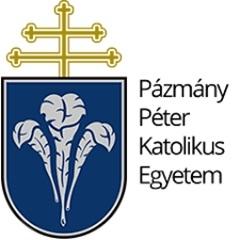 A határátlépés alakzatai az orosz és a lengyel irodalombanSzlavisztikai konferencia2019. november 21-22.Szervező: PPKE BTK Közép-Európa Intézet, Szlavisztika MűhelyHelyszín: Budapest, PPKE BTK Sophianum (Mikszáth tér 1.) 204.A konferencia a KAP19-14018-1.9-BTK pályázat támogatásával valósul megProgramNov. 21. (Csütörtök)10.00 Megnyitó10.30 -11.45 Elnök: Goretity JózsefHetényi Zsuzsa (Eötvös Loránd Tudományegyetem): Énjátékok, névjátékok: az Én pozicionálásnak határhelyzetei (a húszas évek orosz prózájában)Regéczi Ildikó (Debreceni Egyetem): A költői szubjektum határátlépése. A kortárs erdélyi magyar líra „oroszversei”.Rálik Alexandra (Szegedi Tudományegyetem): (Kvázi)hagyaték és paratextus: az „oroszversek” implicit narratív struktúrái11.45-12.00 KÁVÉSZÜNET12.00 - 13.15 Elnök: Reichmann AngelikaSzigethi András (Pécsi Tudományegyetem): Subtextus és textus – Csehov és GorkijKalafatics Zsuzsanna (Budapest Gazdasági Egyetem): Három művész találkozása a színpadon: Palasovszky Ödön, Nyikolaj Jevreinov, Eva ZeiselHadikné Dr. Végh Katalin (Madách Imre Gimnázium): Határátlépés- műfajtipológiai értelemben a szimbolizmustól az avantgarde irányába: Leonyid Andrejev dramaturgiája13.15-14.00 EBÉDSZÜNET (SZENDVICSEBÉD)14.00-15.15 Elnök: Szigethi AndrásNagy István (Eötvös Loránd Tudományegyetem): „Rossz közérzet” – az irodalomban (V.V. Rozanovról) / „Неудовлетворенность литературой (О В. В. Розанове)Józsa György Zoltán (Eötvös Loránd Tudományegyetem): A labirintus-motívum Merezskovszkij Leonardo da Vinci című regényébenSandra Trela (Uniwersytet Śląski w Katowicach): Tри конца без конца. Венгерская меланхолия15.15-15.30 KÁVÉSZÜNET15.30-16.45 Elnök: Hetényi ZsuzsaGoretity József (Debreceni Egyetem): A regény vége. Vlagyimir Szorokin Roman című regénye és a XIX. századi regényhagyományMolnár Angelika (Debreceni Egyetem): «Росток» бунта как попытка пересечения границ в «Пиковой Даме» Людмилы УлицкойVass Annamária (Debreceni Egyetem): Értelmezési keretek az 1980-as évek második felének orosz irodalmi paradigmaváltásához16.45-17.00 KÁVÉSZÜNET17-18.00 Elnök: Nagy IstvánPálfalvi Lajos (Pázmány Péter Katolikus Egyetem): Két lengyel Dzerzsinszkij-életrajzNémeth Orsolya (Pázmány Péter Katolikus Egyetem): „Az álmok határai”. A posztszovjet fantomállamok a lengyel tényirodalomban18.30 Vacsora az ÉpítészpincébenNov. 22. (Péntek)9.30 – 10. 20 Elnök: Kroó KatalinИрина Кисельева (Universität Wien, Institut für Slawistik): ...Для призраков прошлого нет границ – призраков мы носим в себе (о превращении Льва Гомолицкого из русского поэта в польского прозаика)Gyöngyösi Mária (Eötvös Loránd Tudományegyetem): Határátlépések az Ezüstkor költőinél (Brjuszov, Blok, Mandelstam, Paszternak). Poétikai megközelítés10.20-10.30 KÁVÉSZÜNET10.30-11.45 Elnök: Pálfalvi LajosAлина Уразбекова (Представительство Россотрудничества в Венгрии / Orosz Kulturális Központ): Заимствования из польского языка в русском художественном тексте на примере романа И.И. Лажечникова «Внучка панцирного боярина»Vas Viktória (Pázmány Péter Katolikus Egyetem): A határátlépés mint szövegszervező elv Olga Tokarczuk Nappali ház, éjjeli ház című regényében.Kocsis Adrienn (Eötvös Loránd Tudományegyetem): Amikor a nők átlépnek egy határt. Tabudöntések Joanna Bator regényeiben11.45-12.00 KÁVÉSZÜNET12.00-13.15 Elnök: Regéczi IldikóKroó Katalin (Eötvös Loránd Tudományegyetem): Határátlépések Dosztojevszkij A hasonmás című kisregényében (Elméleti közelítés) Reichmann Angelika (Eszterházy Károly Egyetem): Dosztojevszkij kontra Huxley: A vak Sámson (1936) orosz intertextusairólS. Horváth Géza (Pázmány Péter Katolikus Egyetem): Szó és cselekvés határán - A gesztus poétikájához (Dosztojevszkij és Sterne)13.15 Zárszó13.30 SZENDVICSEBÉD